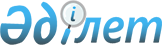 О внесении изменений в решение маслихата района имени Габита Мусрепова от 30 декабря 2021 года № 14-10 "Об утверждении бюджета Новосельского сельского округа района имени Габита Мусрепова на 2022-2024 годы"Решение маслихата района имени Габита Мусрепова Северо-Казахстанской области от 31 октября 2022 года № 22-11
      Маслихат района имени Габита Мусрепова Северо-Казахстанской области РЕШИЛ:
      1. Внести в решение маслихата района имени Габита Мусрепова "Об утверждении бюджета Новосельского сельского округа района имени Габита Мусрепова на 2022-2024 годы" от 30 декабря 2021 года № 14-10 следующие изменения:
      пункт 1 изложить в новой редакции:
       "1. Утвердить бюджет Новосельского сельского округа района имени Габита Мусрепова на 2022-2024 годы согласно приложениям 1, 2 и 3 соответственно к настоящему решению, в том числе на 2022 год в следующих объемах:
      1) доходы – 50 711 тысяч тенге:
      налоговые поступления – 6 879 тысяч тенге;
      неналоговые поступления – 0;
      поступления от продажи основного капитала – 777 тысяч тенге;
      поступления трансфертов – 43 055 тысяч тенге;
      2) затраты – 51 169,2 тысяч тенге;
      3) чистое бюджетное кредитование – 0:
      бюджетные кредиты – 0;
      погашение бюджетных кредитов – 0;
      4) сальдо по операциям с финансовыми активами – 0:
      приобретение финансовых активов – 0;
      поступления от продажи финансовых активов государства – 0;
      5) дефицит (профицит) бюджета – - 458,2 тысячи тенге;
      6) финансирование дефицита (использование профицита) бюджета – 458,2 тысячи тенге:
      поступление займов – 0;
      погашение займов – 0;
      используемые остатки бюджетных средств – 458,2 тысячи тенге.";
      приложение 1 к указанному решению изложить в новой редакции, согласно приложению к настоящему решению.
      2. Настоящее решение вводится в действие с 1 января 2022 года. Бюджет на 2022 год Новосельского сельского округа района имени Габита Мусрепова
					© 2012. РГП на ПХВ «Институт законодательства и правовой информации Республики Казахстан» Министерства юстиции Республики Казахстан
				
      Секретарь маслихата района имени Габита МусреповаСеверо-Казахстанской области 

Е.Адильбеков
Приложениек решению маслихата районаимени Габита МусреповаСеверо-Казахстанской областиот 31 октября 2022 года № 22-11Приложение 1к решению маслихата районаимени Габита МусреповаСеверо-Казахстанской областиот 30 декабря 2021 года № 14-10
Категория
Класс
Подкласс
Наименование
Сумма (тысяч тенге)
1. Доходы
50 711
1
Налоговые поступления
6 879
04
Налоги на собственность
6 509
1
Налоги на имущество 
145
3
Земельный налог
528
4
Налог на транспортные средства 
5 836
05
Внутренние налоги на товары, работы и услуги
370
3
Поступления за использование природных и других ресурсов
370
2
Неналоговые поступления
0
3
Поступления от продажи основного капитала
777
03
Продажа земли и нематериальных активов
777
1
Продажа земли
777
4
Поступления трансфертов
43 055
02
Трансферты из вышестоящих органов государственного управления
43 055
3
Трансферты из районного (города областного значения) бюджета
43 055
Функцио-нальная группа
Админи-стратор бюджетных программ
Прог-рамма
Наименование
Сумма (тысяч тенге)
2. Затраты
51 169,2
01
Государственные услуги общего характера
30 106,3
124
Аппарат акима города районного значения, села, поселка, сельского округа
30 106,3
001
Услуги по обеспечению деятельности акима города районного значения, села, поселка, сельского округа
30 106,3
07
Жилищно-коммунальное хозяйство
21 062,6
124
Аппарат акима города районного значения, села, поселка, сельского округа
21 062,6
008
Освещение улиц населенных пунктов
3 327,9
011
Благоустройство и озеленение населенных пунктов
1 000
014
Организация водоснабжения населенных пунктов
16 734,7
15
Трансферты
0,3
124
Аппарат акима города районного значения, села, поселка, сельского округа
0,3
048
Возврат неиспользованных (недоиспользованных) трансфертов
0,3
3. Чистое бюджетное кредитование
0
Бюджетные кредиты
0
Погашение бюджетных кредитов
0
4. Сальдо по операциям с финансовыми активами
0
Приобретение финансовых активов
0
Поступления от продажи финансовых активов государства
0
5. Дефицит (профицит) бюджета
- 458,2
6. Финансирование дефицита (использование профицита) бюджета
458,2
Поступление займов
0
Погашение займов
0
Используемые остатки бюджетных средств
458,2
Категория
Класс
Подкласс
Наименование
Сумма (тысяч тенге)
8
Используемые остатки бюджетных средств
458,2
01
Остатки бюджетных средств
458,2
1
Свободные остатки бюджетных средств
458,2